Hhhhhhhhhh: Hhhhhhhhhhhh-hhhhhhhhhhhh Hhhhhhhhh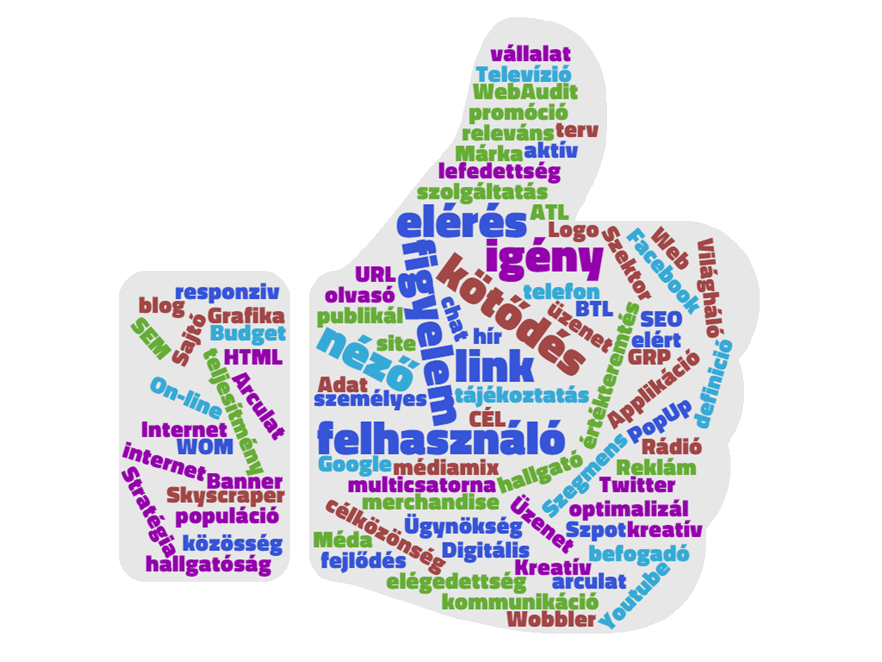 